陳報補充說明書世界各國監察制度係以廣泛調查權行使，作為監察工作之核心職權，並非僅為工具性權力，而為世界各國監察制度的核心基礎，在我國五權憲法結構下，與其他各權相較，明定於憲法第95條與第96條，具有特別意義，不得因釋字第375條之反面解釋，而否定調查權該當於司法院大法官審理案件法第5條第1項第1款所稱之行使職權。世界各國監察制度均係以廣泛調查權行使作為基礎，並非僅為工具性權力，而是核心職權。世界各國監察制度均以調查權為監察職權之核心基礎或受理人民陳情或主動調查，而非必然有彈劾權力，而該調查權均為廣泛的權力，除少數北歐國家外，其餘監察機關較無終局決定權。我國明定於憲法第95條：「監察院為行使監察權，得向行政院及其各部會調閱其所發布之命令及各種有關文件。」憲法第96條規定：「監察院得按行政院及其各部會之工作，分設若干委員會，調查一切設施，注意其是否違法或失職。」，自不得釋字第325號解釋所稱：「惟憲法之五院體制並未改變，原屬於監察院職權中之彈劾、糾舉、糾正權及為行使此等職權，依憲法第95條、第96條具有之調查權，憲法增修條文亦未修改，此項調查權仍應專由監察院行使。」反面解釋稱因為調查權是為行使憲法第90條規定：「監察院為國家最高監察機關，行使同意、彈劾、糾舉及審計權。」與憲法第97條規定：「監察院經各該委員會之審查及決議，得提出糾正案，移送行政院及其有關部會，促其注意改善。監察院對於中央及地方公務人員，認為有失職或違法情事，得提出糾舉案或彈劾案，如涉及刑事，應移送法院辦理。」所列權力，而稱並非監察職權。如是，則世界各國的監察制度大多僅規定接受陳情、調查與提出報告或不具有強制力之建議性質修改法律等權力，豈非世界各國監察使們所行使之上開權力，均非行使監察職權，進而稱因為尚未事先於調查權或所提出之調查報告中表彰該調查應為「彈劾、糾舉、糾正」或該調查尚未進入彈劾、糾舉與糾正之階段（如後述），即非該當司法院大法官審理案件法第5條第1項第1款所稱之行使職權，如有，法律理由何在，煩請司法院大法官詳實論述？依據憲法第90條規定，監察院為國家最高監察機關，透過監察功能，自屬人權保障機關，得透過充分調查權之行使，向主管機關（構）提出意見、建議、提議和報告，並基於憲法最高監察機關之職權，透過監督各權力機關適用現行立法和行政規定，以確保符合人權的基本原則，當為「獨立人權保障機關」之必要條件。依據巴黎原則之六大重點：1.地位法律保障（Independence guaranteed by statute or  constitution）；2.成員多元化（Pluralism, including in membership）；3.獨立性原則（Autonomy from government）；4.資源充足性（Sufficient resources）； 5.充分調查權（Adequate powers of investigation）；6.寬廣任務（A broad mandate based on universal human rights standards），基於上開重點，該原則第2點與第3點規定「應賦予國家機構盡可能廣泛的授權，對這種授權在憲法和立法案文中應有明確規定，並具體規定其組成和權限範圍」及「國家機構除其它外，應具有以下職責：(a)應有關當局的要求，或通過行使其在不需向上級請示逕行聽審案件的權利，就有關促進和保護人權的任何事項，向政府、議會和任何其它主管機構提出意見、建議、提議和報告；並可決定予以公布；這些意見、建議、提議和報告以及該國家機構的任何特權應與以下領域有關係：(1)目的在於維持和擴大保護人權的任何立法和行政規定以及有關司法組織的規定；為此，國家機構應審查現行的立法和行政規定，以及法案和提案，並提出它認為合適的建議，以確保這些規定符合人權的基本原則；必要時，它應建議通過新的立法，修正現行的立法以及通過或修正行政措施；(2)它決定處理的任何侵犯人權的情況；(3)就人權問題的一般國家情況和比較具體的事項編寫報告；(4)提請政府注意國內任何地區人權遭受侵犯的情況，建議政府主動採取結束這種情況的行動，並視情況需要對政府要採取的立場和作出的反應提出意見……」。監察院作為中華民國最高監察機關，基於保障人權，何以接受人民陳情後，於行使調查權時，不能「碰觸、接觸、看見、撫摸或適用」政黨及其附隨組織不當取得財產處理條例（下稱黨產條例）之規定，進而發見該條例有牴觸或違背憲法或侵害基本人權之虞時，又不得向釋憲「主管機關」—司法院大法官聲請解釋，如是，法律理由何在？煩請司法院大法官詳實論述。監察院行使調查權就「法令違憲審查權」之發動，並無破壞權力分立原則，侵害其他憲法機關之情形。監察院行使調查權就「法令違憲審查權」之發動，並無產生糾正「立法院」之任何效果，自不會代替立法，侵害立法權之分毫。我國憲法就監察權固有對事糾正與對人彈劾之區別，然糾正權之執行，實因彈劾權效力所延伸及確保。糾正權行使之對象及要件限於行政院及其所屬機關。依憲法第96條規定，監察院得按行政院及其各部會之工作，分設若干委員會，調查一切設施，注意其是否違法或失職。此一規定係闡明監察院之各委員會依行政院及其各部會之工作而分設，以調查行政院及其各部會之一切設施，注意上開機關是否有違法或失職，因之各委員會審查及決定糾正案之範圍，應限於行政院及其各部會之工作及設施。依憲法第97條第1項規定，監察院經各該委員會之審查及決議，得提糾正案，移送行政院及其有關部會，促其注意改善。換言之，非屬行政院及其有關部會之工作及設施有違法或失職者，不得提出糾正。現行制度下，監察院行使調查職權，提出調查報告，得就調查報告提出糾正案文者，僅限於行政院及其所屬機關，係採行政機關說，而非採是否具有實質意義之行政功能，故就其他各院（考試院、司法院、立法院）涉及行政違失部分，僅能將調查報告建請各院改進，並不發生後續糾正之效果，合先敘明監察院提出糾正案，應移送行政院或有關部會，促其注意改善，被糾正機關應於2個月內改善與處置，並以書面答復監察院，若認為處置並未妥當時產生「質問權」。依監察法第25條規定，行政院或有關部會接到糾正案後，應即為適當之改善與處置，並應以書面答復監察院。如逾2個月仍未將改善與處置之事實答復監察院時，監察院得質問之。依監察法施行細則第20條規定，行政院或其所屬各機關接到糾正案，逾2個月尚未將改善與處置之事實答復者，有關委員會應召開會議，得經議決以書面質問，或通知行政院或其所屬有關機關主管人員到院質問之。被糾正機關未依規定辦理之責任，經調查屬實者，監察院對該主管長官行使彈劾權。依監察法施行細則第20條之1及監察院辦理糾正案件注意事項第13點規定，行政院或有關部會對於糾正事項，未依監察法第25條規定答復者，除依監察法施行細則第20條規定辦理者，如有藉故延宕、不為適當之改善與處置情事，經監察院調查屬實者，對該主管長官，得依監察法第6條或第19條規定，提案糾彈。監察院行使調查權就其他各權（不含立法權）所生「法令違憲審查權」之發動，就立法權而言，不生任何法拘束力，並未產生「糾正」效果，亦不能代替立法權加以立法，其最終決定仍係交由釋憲機關處理有無違憲問題，並無違反權力分立原則，侵害立法權。立法委員非監察權行使對象，不得彈劾，亦即監察權並無實力與權力，無從促請立法委員立法或修法。依據司法院釋字第14號解釋稱：「查憲法與本問題有關之第97條、第98條、第99條，係由憲法草案第102條、第103條、第104條而來。第102條原稱監察院對於行政院或其各部會人員認為有違法失職情事，得提出彈劾案。第103條則為中央及地方行政人員之彈劾。第104條則為法官及考試院人員之彈劾。在制憲會議中，若干代表認為監察院彈劾權行使之對象應包括立法委員、監察委員在內。曾經提出修正案數起，主張將第102條行政院或其各部會人員改為各院及其各部會人員，包括立法院、監察院人員在內，並將第104條有關法官及考試院人員之條文刪去。討論結果，對此毫無疑義之修正文均未通過，即所以表示立監委員係屬除外。若謂同時，復以中央公務人員字樣可藉解釋之途徑，使立監委員包括在內，殊難自圓其說。在制憲者之意，當以立監委員為直接或間接之民意代表，均不認其為監察權行使之對象。至立監兩院其他人員與國民大會職員，總統府及其所屬機關職員，自應屬監察權行使範圍。故憲法除規定行政、司法、考試三院外，復於第97條第2項及第98條，另有中央公務人員之規定。國民大會代表為民意代表，其非監察權行使對象更不待言。憲法草案及各修正案，對於國大代表均無可以彈劾之擬議，與立、監委員包括在內之各修正案不予採納者，實為制憲時一貫之意思。自治人員之屬於議事機關者，如省縣議會議員，亦為民意代表，依上述理由，自亦非監察權行使之對象。」故立法委員並非彈劾權之行使對象，監察權無從促請立法權修法之「權力與實力」，不可能產生間接糾正立法權之情形。監察院作為憲法最高監察機關，行使調查權所生「法令違憲審查權」發動之本質，並非就立法行為，而係基於監察權之事物本質，作為憲法最高監察機關，基於「機關功能最適理論」，除作為監察機關外，亦具有人權保障之功能，對於其他各權（不含立法權）行為，其事物本質，具有合法性監督與合目的監督，尤屬當然，在合法性監督下，其所謂合法當然必須遵照憲法第171條規定：「法律與憲法牴觸者無效。法律與憲法有無牴觸發生疑義時，由司法院解釋之。」行使合法性審查時，若發生有違憲疑義時，作為最高監察機關將此交由司法院解釋，有何爭議？有何不妥？在司法院大法官審理案件法第5條第1項第1款的要件解釋，豈能認為監察院作為憲法最高監察機關，於適用法律時，發見該法律與憲法有無牴觸發生疑義時，不能依據憲法第171條規定送請主管機關司法院解釋之理，若如此解釋則似課以或增加司法院大法官審理案件法所無之例外條件，或創造過去就司法院大法官審理案件法相關要件之程序解釋，而不受理本件，難道就不違背憲法有關監察權之規定與憲法第171條嗎？難道不侵害監察院作為我國最高監察機關之人權保障功能嗎？監察權行使調查權時，就「法令違憲審查權」之發動，就立法權而言，實不生任何法拘束力，並未產生「糾正」效果，亦不能代替立法權加以立法，其最終決定仍係交由釋憲機關處理有無違憲問題，當無違反權力分立原則，此亦為自明之理。依據憲法第96條與第97條後段規定，所生對於其他各權（立法權除外）行為，從行憲以來形成「合法性監督」與「合目的性」監督，並未侵害各憲法權力機關之核心領域，反而與司法權相互配合，確保憲法具有「最高規範性」之功能，保障抽象違憲審查權之實踐。憲法具有最高規範性，各憲法機關於解釋法律時應服從憲法規範。德國公法學者Christian Starck教授曾說：「憲法對立法權的規範性係以憲法的優位性為前提要件，蓋若非如此，則依後法優於前法的原則(lex posterior derogat legi priori)，憲法無異將受立法者任意的支配。憲法優位的歷史根源可以追溯至所謂根本大法(leges fundamentales) 的概念，其原意即在限制立法者的權力。此種傳統的優位思想係結合以國民主權為基礎的國民制憲權（verfassunggebende Gewalt des Volkes），而所謂根本大法主要即指憲法而言，此乃修改憲法的程序比一般法律修改程序較為嚴格的原因所在。按經由憲法「建構」基本秩序，旨在確保「國家僅能依照事前所確立的規範，對其國民有所干預。憲法的目的在於限定國家行使權力的方式與條件；國家權力的行使，若違背此等條件或方式者，均為憲法所不容」。基於制憲權的理念所導出的憲法優位原則與權力分立原則之間具有不可分的相互作用關係(Wechselbeziehung) ，權力分立原則為憲法價位原則發揮作用所不可或缺的條件。相對地，權力分立原則亦有賴憲法優位原則的配合，否則，權力分立原則將為實際(in praxi)最強勢的國家機關所左右。此外，憲法規範的明確性與可靠性，以及對憲法的共通基本理解，均屬憲法優位原則的前提所在。」等語。監察權依據憲法基於就行政權「合法性監督」與「合目的性監督」之具體運作，適用行政權所主管之法令。憲法第96條規定：「監察院得按行政院及其各部會之工作，分設若干委員會，調查一切設施，注意其是否違法或失職。」與憲法第97條規定：「監察院經各該委員會之審查及決議，得提出糾正案，移送行政院及其有關部會，促其注意改善。監察院對於中央及地方公務人員，認為有失職或違法情事，得提出糾舉案或彈劾案，如涉及刑事，應移送法院辦理。」其運作情形如圖1。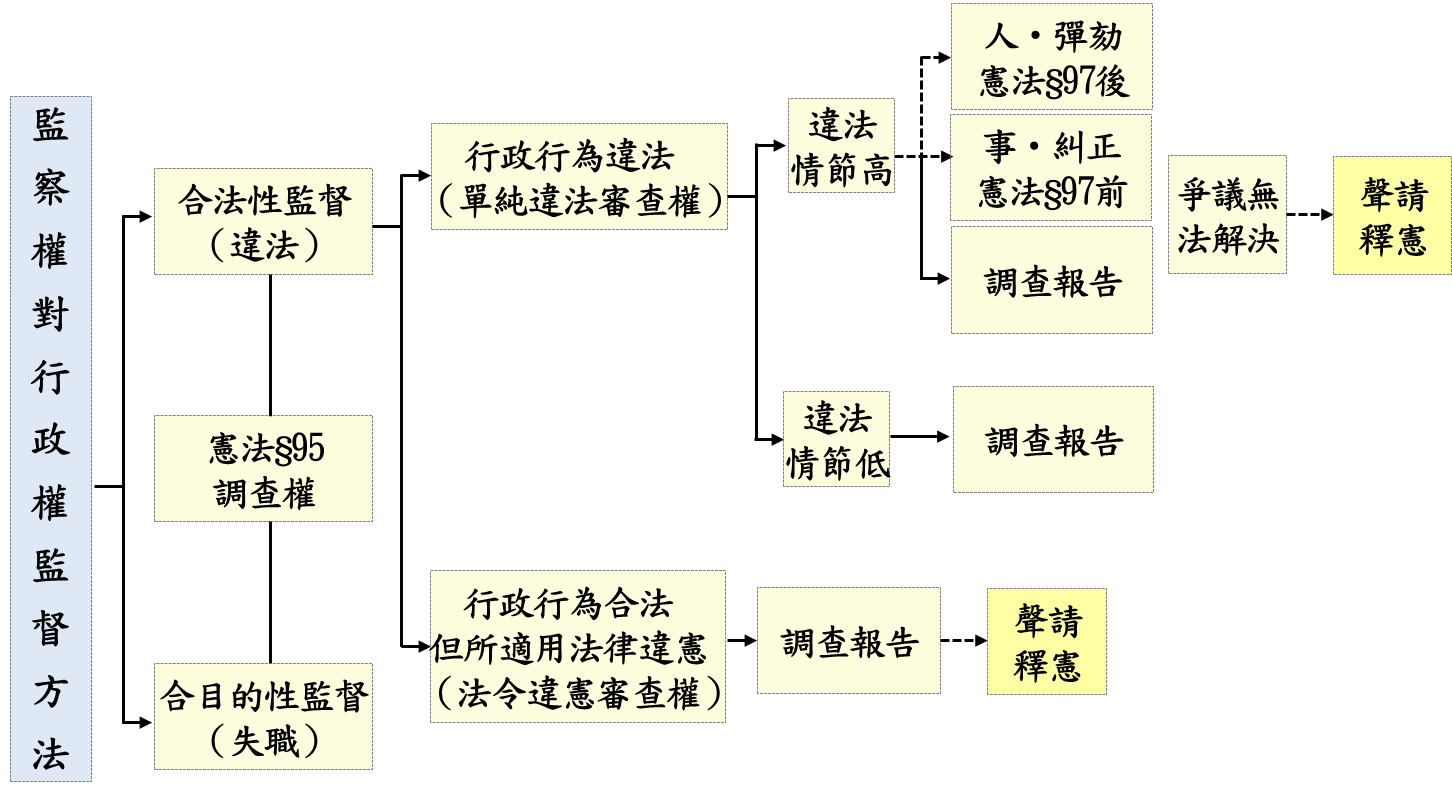 註：實線表示必然進行監察程序，虛線表示經過監察院相關程序如院會或彈劾案審查會等，所為程序，監察權對行政權之監督必然會提出調查報告。監察權對行政權監督從圖1可知，監察院依據憲法第96條規定對事「違法或失職」與憲法第97條後段對人「違法或失職」就行政權產生全面性的「合法性監督」與「合目的性監督」，就合法性監督而言，行政機關之行政行為若涉及違反憲法，監察院應先審查其是否違法，若發見其行為違法又違憲，則監察院當然立即提出糾正與彈劾，其問題或當可立即處理解決，若僅為糾正時（或彈劾時）行政機關認為就系爭法律之解釋與監察院適用法律之解釋有所不同，行政機關仍堅持己見而無從解決時，則聲請司法院大法官解釋，實務常見於糾正後，以統一解釋之形式作為；然若行政行為調查後發見並無違法，但適用法律係違憲法律，因其行為時所依據法律，係由立法院制定通過，處理法令違憲問題，涉及否決立法行為效力，監察院就行政機關合法行為，尚無從提案糾正與彈劾，僅能移送唯一處理法令違憲之機關-司法院大法官審查，透過有權解釋憲法機關做出終局決定。司法院大法官解釋後若認為係屬違憲，而行政機關仍行使所謂抵抗權時，拒絕執行司法院大法官之憲法解釋時，監察權方能就其行政權提出彈劾與糾正，由此可知司法院大法官承認監察權（含調查權）之「抽象違憲審查權」發動，實際保障監察權違法審查與違憲審查之抽象存在，而監察權就司法院大法官「抽象違憲審查權」執行之監督，保障司法院大法官「抽象法令審查權」之具體存在，兩者相輔相成。從前揭說明可知，調查權亦構成所有監察權之核心基礎，監察院行使各項職權，必然會行使調查權提出調查報告，但是否提出彈劾或糾正，則應基於監察權合議決定，並視憲法所定之法定要件與行政權對於監察權之態度而定，而其態度間接影響或確保司法院大法官「抽象法令審查權」之實踐。監察權依據憲法就司法權「合法性監督」與「合目的性監督」之具體運作，適用司法權所主管之法令。依據憲法第97條後段規定：「監察院對於中央及地方公務人員，認為有失職或違法情事，得提出糾舉案或彈劾案，如涉及刑事，應移送法院辦理。」因監察權對於司法人員（法官）就其違法或失職得為監督，而產生之調查權，具有保障基本人權維護公平法院原則之效果，間接影響對其司法事務產生「合法性監督」與「合目的性監督」，其行憲以來運作如圖2：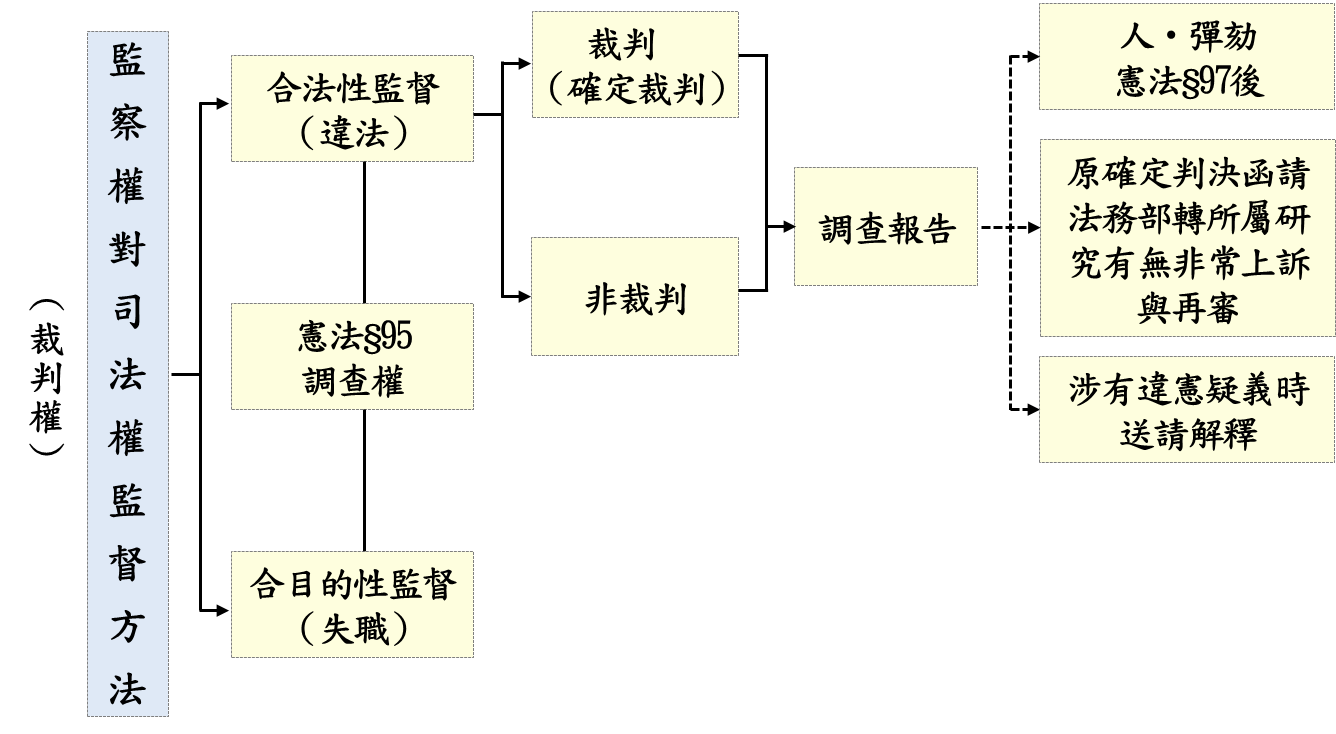 註：實線表示必然進行監察程序，虛線表示經過監察院相關程序如院會或彈劾案審查會等，所為程序，監察權對司法權之監督必然會提出調查報告。監察權對司法權監督從圖2可知，監察院依據憲法第97條後段對人「違法或失職」所生調查權，必然提出調查報告，因而就司法權事項間接產生「合法性監督」與「合目的性監督」，但無任何強制力，就合法性監督而言，就裁判而言必須是確定判決，保障憲法第80條所定法官獨立審判之權力，於調查過程中，若發現確定判決有判決違背法令之情形，所提出調查報告基於保障人權建請法務部轉最高檢察署研提有無再審或非常上訴之可能；若同時發現法官涉有違法或失職之情形（非審判核心）則提起彈劾；再者若發見於調查時所適用法令（如刑事訴訟法等相關判例或解釋）牴觸憲法或法律者則再向司法院大法官聲請解釋，上開情形均非必然，視其調查結果而為不同處理方式，或該調查報告僅為單純建議或查無違失而結案；就非裁判事項之司法行政事項，所提出調查報告通常僅為單純建議或查無違失，但若發現涉有違法或失職之情形則提起彈劾；再者若發見於調查時所適用之相關司法行政法令牴觸憲法或法律者則再向司法院大法官聲請解釋，上開情形均非必然，也是視其調查結果而為不同處理方式，至於有關「抽象法令審查權」之確保與監察權之運作亦如行政權部分所述。監察權依據憲法就考試權「合法性監督」與「合目的性」監督之具體運作，適用考試權所主管之法令。依據憲法第97條後段規定：「監察院對於中央及地方公務人員，認為有失職或違法情事，得提出糾舉案或彈劾案，如涉及刑事，應移送法院辦理。」監試法第1條規定：「舉行考試時，除檢覈外，依本法之規定，由考試院或考選機關分請監察院或監察委員行署派員監試。凡組織典試委員會辦理之考試，應咨請監察院派監察委員監試。凡考試院派員或委託有關機關辦理之考試，得由監察機關就地派員監試。」因監察權對於考試院人員就其違法或失職得為監督，而產生之調查權，具有保障基本人權維護考試公平之效果，間接影響對其考試及相關人事事務產生「合法性監督」與「合目的性監督」，其行憲以來運作情形如圖3。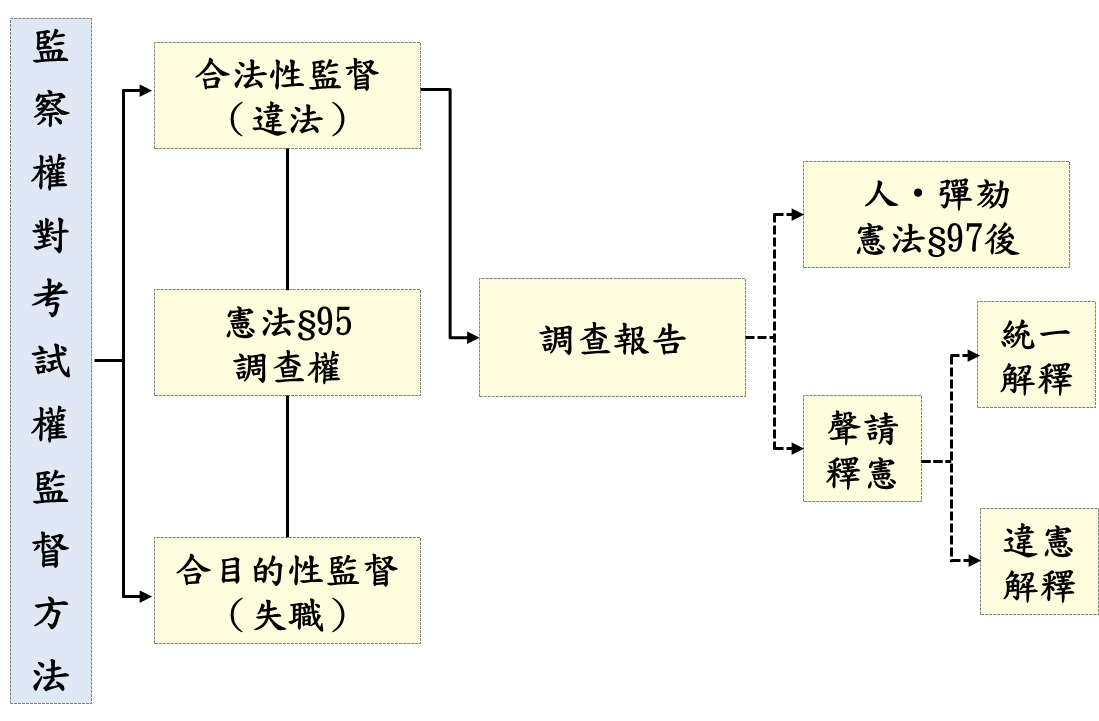 註：實線表示必然進行監察程序，虛線表示經過監察院相關程序如院會或彈劾案審查會等，所為程序，監察權對考試權之監督必然會提出調查報告。監察權對考試權監督從圖3可知，監察院依據憲法第97條後段對人「違法或失職」所生調查權，必然提出調查報告，因而就考試權事項間接產生「合法性監督」與「合目的性監督」之情形，但無任何強制力，就合法性監督而言，視其調查結果或僅為單純建議或查無違失而結案，但若發現考試院人員涉有違法或失職之情形則提起彈劾；再者若發見於調查時所適用之相關考試行政法令牴觸憲法或法律者則再向司法院大法官聲請解釋，上開情形亦均非必然，至於有關「抽象法令審查權」之確保與監察權之運作亦如行政權部分所述。監察院法令違憲審查權之憲政機制，具有人權保障之重大機能，從憲政監察實務上，並無侵害其他機關之核心權力，從監察機關之機關最適功能論而言，透過調查權監督其他機關，因而「必然」適用其他機關主管法令加以審查，而與司法院大法官相互配合，充分發揮違憲審查制度之功能，保衛司法院大法官作為司法正義之最後堡壘。違憲審查制度是美國於西元1803年透過Marbury V. Madison案的裁判，以及其後一連串有關判決，透過「憲政慣例」所形成的制度；當時美國憲法條文並無明文規定，而是依據超憲法條文之基本憲政邏輯原理產生。其推理係以國會制定的「法律」與「憲法」矛盾對立時，是否允許國會立法可以改變憲法，或是抑制法律的作用，維護憲法是最高法規範的本質。當時學說認為若允許法律繼續有效並產生作用，則隨各種新法律的制定，憲法將成廢物，故選擇維護憲法。美國基於憲法最高性，任何一個法院都可以進行違憲審查，作為分散審查制，則必然具有強大人權保障功能。一般而言，違憲審查的首要目的，就是保障人權；司法獨立更是社會正義的最後仲裁。但如果人民對於司法普遍不信賴，實應更深思存在司法界的制度性課題，分析如下：1、保障人權：議會雖然聲稱是代表國民意思的機關，但在選舉條件的限制下，實際上所選出的代表，幾乎都屬既得利益階級的成員。再加上議會運作必須以協商、利益交換為手段，更使其決議常侵害到弱者及少數者的權利。因此，唯有期待議會之外的司法機關或中立客觀的機構，能對議會的立法再一次加以審查，以確保每一個個別存在的人權。「附隨審查型」就是以此為出發點，所形成的制度。2、守護憲法：憲法規範國家機關的權限，因此國家機關運作時，是否遵守憲法規定；機關相互之間的作用發生爭議時，都必須有一個維護憲法秩序，防止憲法被侵害、破壞的制度。「憲法法院型」就是以這個目的為主，所形成的制度。3、權力制衡：民主政治由人民選舉代表組成國會，由國會採取「多數決」制定法律的過程，並非「全體國民」的意志或同意，反對者、落選者的意見常被忽略。而且根據歷史經驗，多數意見未必正確，特別是涉及人權保障及各種不同群體權益的部分，更應該存在排除「多數決」拘束的空間。從機關功能最適論而言，主張國家事務應由在內部組織、組成、功能與議事決定方式等各方面均具備最佳條件之機關來擔當作成。與「權力核心領域理論」相同者為功能最適理論亦認為即使行政須向國會負責，無論如何仍以有一定之行政自我負責之核心領域存在為前提，對於權力分立的理解，不再拘泥於傳統防止濫權、保障人權之觀點，而提出一個功能最適，擔保國家決定盡可能達到正確境地的新觀點。監察院為中華民國最高監察機關之憲法地位係無庸置疑，不談古代皇權封駁詔書，阻止不當法令或行政措施之公布施行；也不談制憲前五五憲草時代將法令違憲審查權之發動機關專屬於監察院，單就「人權保障」之功能，必須透過調查權監督其他機關，並需賦予監察權接受人民陳情，立足全體國民，依據憲法規範，再次審查其他機關主管法令之權限，而與司法院大法官相互配合，充分發揮違憲審查制度之功能，保衛司法院大法官作為司法正義之最後堡壘。從監察「法律解釋論」而言，憲法規定監察院作為國家最高監察機關於行使職權時，必然就調查時所適用之系爭法令產生監察解釋，於該法律是否違憲或與主管機關解釋法令相衝突時，無法透過監察權解決，而聲請司法院大法官解釋，主要係以行使調查權聲請解釋憲法為主。憲法規定監察院作為國家最高監察機關於行使職權時，必然就調查時所適用之系爭法令產生監察解釋（意見），行使調查權調查系爭法令所為監察解釋（意見）具有憲法基礎。按憲法第90條規定：「監察院為國家最高監察機關，……」、第95條規定：「監察院為行使監察權，得向行政院及其各部會調閱其所發布之命令及各種有關文件。」、第96條規定：「監察院得……調查一切設施，注意其是否違法或失職。」及第97條規定：「監察院經各該委員會之審查及決議，得提出糾正案，移送行政院及其有關部會，促其注意改善。監察院對於中央及地方公務人員，認為有失職或違法情事，得提出糾舉案或彈劾案，如涉及刑事，應移送法院辦理。」基於行使前揭職權所生之合法性監督與合目的性監督，必然適用各法律主管機關之法令，而產生就該法令作為中華民國最高監察機關之監察解釋（意見）。監察院就系爭法律所為解釋，基於係為憲法最高監察機關之意旨及憲法明文要求監察權就其他憲法機關（除立法院外）為合法性監督，故就「系爭法律」所為是「法定解釋」；其審查範圍，據學者李建良見解大於司法審查範圍，惟其所引用之司法院釋字第513號解釋僅為監察調查權之行使。所謂法定解釋另稱「機關解釋」或「強制解釋」，乃有權解釋機關基於本身職權所為之解釋。學理上固有1.立法解釋2.行政解釋3.司法解釋等區分，監察院行使調查權對於其他機關行使主管機關之法令，基於合法性監督之監察權本質，必會適用主管機關之法令，此從憲法增修條文第7條規定：「監察委員須超出黨派以外，依據法律獨立行使職權。」與憲法第80條規定：「法官須超出黨派以外，依據法律獨立審判，不受任何干涉。」之法律構成要件之結構相類似，依據司法院釋字第137號解釋，自得就適用系爭法律，加以解釋自明。學者李建良於監察院對行政裁量的審查與界限乙文，強調監察院審查範圍大於司法審查範圍，其稱：「關於行政裁量的審查及其界限問題，向來學說多半集中在所謂『司法審查』的面向。修憲後，部分學者將監察院定位為『準司法機關』，從而行政裁量司法審查的相關學說及實務見解，似乎亦可直接套用到監察院對行政裁量的審查問題上。惟查司法院大法官釋字第325號解釋謂：『本院釋字第76號解釋認監察院與其他中央民意機構共同相當於民主國家之國會，於憲法增修條文第15條規定施行後，監察院已非中央民意機構，其地位及職權亦有所變更，上開解釋自不再適用於監察院。惟憲法之五院體制並未改變，原屬於監察院職權中之彈劾、糾舉、糾正權及為行使此等職權，依憲法第95條、第96條具有之調查權，憲法增修條文亦未修改，此項調查權仍應專由監察院行使。』根據本號解釋的意旨，修憲後，監察院僅喪失『國會』的性質 ，其作為相對於行政、立法、司法、考試四權以外之監察權的憲法機關地位，並未改變，更享有獨立的調查權，故有關監察院對行政裁量的監督範圍及審查界限，仍應從憲法(含憲法增修條文)賦予監察權的內容探求之。……監察院對於行政裁量的監督及其限制，基本上可以略先作如下的區分：一、監察院認為中央及地方公務人員行使裁量權有失職或違法情事，而欲提出彈劾案者，以有裁量瑕疵之違法情事為限。換言之，監察院行使(對人)彈劾權，對行政裁量進行監督，其審查範圍及界限，大體同於司法審查。二、監察院認為中央及地方公務人員行使裁量權有失職或違法情事，而欲提出糾舉案者，不以有裁量瑕疵之違法情事為限，尚可及於不合目的之不當情形。換言之，監察院行使(對人)糾舉權，對行政裁量進行監督，其審查範圍大於司法審查的範圍。三、監察院對中央機關的行政裁量，欲對之提出糾正案，促其改善者，不以有裁量瑕疵之違法情事為限，尚可及於不合目的之不當情形。換言之，監察院行使(對事)糾正權，對行政裁量進行監督，其審查範圍大於司法審查的範圍。監察院對行政裁量的監督範圍雖較司法審查為廣，惟就監督效果而言，除提出彈劾經公務員懲戒委員會議決而具有法律上之拘束力外，糾舉案及糾正案的提出，至多僅具有『促其改善』的效果，並不具法效性，更遑論強制執行。不過，在一個民主法治成熟進步的國家，行政部門一旦受到違法的指摘，必然會有所回應而知所改進，選民也必然會透過選票決定主政者的去留。因此，監察院對於行政裁量所為的監督與糾正，仍具有一定的匡正作用。此外，監察院尚可透過向大法官提出憲法解釋或統一解釋，藉由大法官解釋所具拘束全國各機關及人民的效力 ，以矯正行政部門的違法行為。此種由監察院發動釋憲以糾正行政部門違法情事的作法，在實務上，不乏此例。譬如監察院曾就有關都市計畫區內之非公共設施用地，行政院未經都市計畫變更程序，逕予辦理徵收，明顯違反土地法及都市計畫法規定等情乙案，以其與行政院之見解不同而影響人民財產權益甚鉅，有適法上之疑義，聲請解釋。大法官作成釋字第513號解釋，謂：『都市計畫法制定之目的，依其第1條規定，係為改善居民生活環境，並促進市、鎮、鄉街有計畫之均衡發展。都市計畫一經公告確定，即發生規範之效力。除法律別有規定外，各級政府所為土地之使用或徵收，自應符合已確定之都市計畫，若為增進公共利益之需要，固得徵收都市計畫區域內之土地，惟因其涉及對人民財產權之剝奪，應嚴守法定徵收土地之要件、踐行其程序，並遵照都市計畫法之相關規定。都市計畫法第52條前段：『都市計畫範圍內，各級政府徵收私有土地或撥用公有土地，不得妨礙當地都市計畫。』依其規範意旨，中央或地方興建公共設施，須徵收都市計畫中原非公共設施用地之私有土地時，自應先踐行變更都市計畫之程序，再予徵收，未經變更都市計畫即遽行徵收非公共設施用地之私有土地者，與上開規定有違。其依土地法辦理徵收未依法公告或不遵守法定30日期間者，自不生徵收之效力。若因徵收之公告記載日期與實際公告不符，致計算發生差異者，非以公告文載明之公告日期，而仍以實際公告日期為準，故應於實際徵收公告期間屆滿30日時發生效力。』即屬之。」、「修憲後，儘管監察院喪失了『國會』的屬性，卻未質變而成為司法機關。相對於各級法院(不包括大法官)，監察院具有『憲法機關』的地位，監察院除了透過彈劾權的行使扮演『公訴人』(向公懲會『起訴』公務員)的角色外，其對人的糾舉權及對事的糾正權，乃源自於憲法，相對於其他四院，完整而獨立的憲法權限，並無所謂的『依法監察』原則。由此行政裁量或行政判斷的監察審查，至少可作二項的衍生性思維：一、行政裁量或行政判斷經司法審查者，仍可再作監察審查。換言之，監察院不受法院裁判的拘束。二、監察院不受立法者指示(明示或默示)的拘束，對於法律是否、如何及能否賦予行政裁量及行政判斷，監察院享有比諸法院較廣的審查權……，監察院的糾舉權與糾正權對於行政裁量或行政判斷(不管是具體或是抽象)僅具有『促其改善』的作用，而非如司法裁判具有法的拘束效力。不過，也正因為監察決定不必面對作出(有法拘束力)決定的緊迫性，監察院對於行政裁量或行政判斷的法之控制，反而具有開放性與延展性，不致為了作出決斷而過於快速的阻斷各種論辯。在此意義下，監察院的運作，甚至可以蔚為一種公共論壇，成為思辯民主的場域。在一黨獨大、權力混同的今天，監察院若能扮演制衡的角色，發揮牽掣權力的功能，則台灣民主憲政的賡續成長，或許還有一絲絲的希望，而監察院的存在也才能取得一點點的正當性。」等語。是則，學者李建良認為監察權就合法性監督之範圍遠大於司法審查之合法性監督，自得以適用相關系爭法律；而上開李建良所引用89年9月29日所公布之司法院釋字513號解釋，固為統一解釋，然監察院亦僅行使調查權階段，僅提出調查報告自始自終亦未進入糾正或彈劾階段，當時司法院大法官亦從未質疑行使調查權非屬行使職權，亦無任何司法院大法官提出不同意見書或協同意見書稱調查權不該當司法院大法官審理案件法第7條第1項第1款「就其職權上適用法律或命令所持見解」之規定，而有不受理之疑義，當然學者李建良亦未質疑，其所引用之司法院釋字513號解釋有任何「行使職權」與「適用法律」等不受理問題，實無從理解何以遇到黨產條例時，卻於司法院大法官所提公開意見稱「黨產條例非適用範圍」與「行使調查權非行使職權，而應不受理」，李教授之學術論點似尚非一致，又其於司法院大法官所提公開論點之信用性如何？與司法院大法官作為憲法機關其所生憲政慣例是否有程序原則之禁反言原則之適用？敬請司法院大法官均一併詳實說明，以釐清疑義。監察解釋實際運作方式，主要以行使調查權聲請解釋憲法為主。監察院行使調查權於調查報告或糾正案文行使法令審查權時，發見命令違憲並違法，形成監察院解釋（意見），無庸聲請司法院大法官解釋解決爭端。例如，本院民國（下同）98年1月12日（98）院台調壹字第0980800023號、98年2月24日（98）院台調壹字第0980800125號等函自動調查，據施先生於中國時報撰文，指外交部對於拒發外籍配偶申請來臺簽證不告知理由，涉有侵害人民家庭團聚等基本人權之虞乙案，基於調查權之行使後，所提調查意見為：一、外交部對外籍配偶簽證申請准駁，概認係屬政治問題，不受司法管轄，侵害當事人訴訟基本權，實有不當。二、外交部濫用外國護照簽證條例所賦予之裁量權，對外籍配偶簽證申請之拒絕處分，不採書面方式及未附理由暨教示條款之程序作為，侵害當事人訴訟基本權，並有違武器平等原則，與正當法律程序相悖離，確有違失。三、外交部辦理外籍配偶簽證申請（居（停）留簽證）准駁，未基於事物本質與一般外國人為不同對待，違反憲法第8條平等原則並有侵害本國家庭共同生活權之嫌，顯有違失。四、外交部所屬駐外館處辦理外籍配偶簽證申請之面談人員，迄無標準之面談辦法或裁量基準之行政規則可資依循，且教育訓練尚屬闕如，確有疏失。五、內政部允宜協助外交部，於領事人員面談外籍配偶後，針對外籍配偶簽證申請涉有真實婚姻與否之疑義時，由內政部利用所屬機制對國人配偶詳加調查，並將面談或調查紀錄暨涉及婚姻真實判斷之基本資料，提供駐外館處作為簽證准駁參考，以兼顧國家安全之過濾功能，並保障當事人家庭團聚及共同生活權益。處理辦法為：一、調查意見一至四，依監察法第24條提案糾正外交部。二、調查意見五，函請內政部轉飭所屬檢討改善見復。三、抄本案調查報告及糾正案文，送請本院人權保障委員會卓參。四、檢附派查函及相關附件，送請外交及僑政委員會內政及少數民族委員會聯席會議處理。上開意見引用系爭法律、人權公約及憲法規定與憲法解釋做成監察解釋（意見），其後外交部按監察院所提意見辦理，故無庸聲請司法院大法官解釋。監察院行使調查權於調查報告或糾正案文行使法令審查權時，發見命令違憲並違法形成監察院解釋（意見），或因相對人憲法機關不同意監察解釋，僅得聲請司法院大法官解釋，解決爭端。以調查報告併糾正案文作為關係文件聲請釋憲例如監察院103年01月21日院台調壹字第1030800021號調查「為內政部102年7月10日台內地字第1020246881號函釋，逕以『本案聯合開發土地登記移轉私人乙事，應已無疑義』之內容，使新北市政府辦理臺北市政府新店機廠捷運聯合開發之名將土地移轉登記予私人，究內政部、交通部之處理是否涉有違失等情乙案」，經司法院大法官作成釋字第743號解釋。僅以調查權聲請釋憲，舉例而言如：司法院釋字第513號解釋、釋字第489號解釋等。監察院行使調查權適用法律發見有違憲疑義或行使調查權對象為行政院以外機關（立法院除外）僅以行使調查權聲請司法解釋，如司法院釋字第13、46、68、90、96、105、106、122、165、166、129、149、151、163、、164、175、178、181、188、226、227、238、331、530號等解釋。綜上，從監察法律解釋論而言，憲法規定監察院作為國家最高監察機關於行使職權時，必然就調查時所適用之系爭法令產生監察解釋，當與主管機關解釋法令或是否該法律違憲相衝突時，無法透過監察權解決而聲請司法院大法官解釋，主要係以行使調查權聲請解釋憲法為主。五權分立平等相維之憲法忠誠義務，是保障中華民國憲法權力分立原則之具體實踐。學者許宗力稱：「憲法機關忠誠指的是憲法機關彼此間所負之相互扶持、尊重與體諒的義務，不得阻撓其他憲法機關行使職權，也不得使其他憲法機關陷於癱瘓，其具有限制憲法機關權力濫用之功能。憲法機關的協調是憲法機關獨立性的孿生物，要求各憲法機關在行使其憲法上之職權時均須秉持和諧合作精神，任何足以傷害其他憲法機關之尊嚴，也因而傷害憲法本身的行為，都應予以禁止。既然每一憲法機關均為憲法所創設，且因其共同協力合作，憲法才能一再獲得其政治內涵與生命力，則每一憲法機關，倘於行使憲法職權之際，未能給與其他憲法機關適度之尊重，而以言詞或行動加以貶抑，就與憲法所課予之憲法義務背道而馳。機關忠誠義務，可以使憲法機關應自覺於對憲法之整體義務，與其他憲法機關整合、協調相互合作，並不得阻撓其他憲法機關行使職權，或使其他憲法機關陷於癱瘓。……機關忠誠，單從用語來說，顯然是來自德國的舶來品。但觀其內容，則又好像有那麼一、兩分的熟悉。沒有錯，這個熟悉的印象應是來自大法官早期釋字第3號解釋所稱『五權分治，平等相維』的『平等相維』那一面。只是『平等相維』的具體內涵為何，無論是孫中山著作或釋字第3號解釋本身都沒有說清楚講明白，甚至讓人懷疑它只是一個不具任何法規範意涵的華麗政治詞藻而已。不過，既然權力分立做為機關忠誠的法源，已成不爭之論，如果我們能進一步在機關『平等相維』的既有架構上，以德國實務與學說對機關忠誠的理解來填塞『平等相維』的內涵，則無論今後是要撐『機關忠誠』或『機關相維』，至少它已經是一個具有真正規範內容，具有可操作性的的憲法原則了。更重要一點是，對以政黨鬥爭為尚，視政治妥協如無物的現階段我國而言，引進課予各機關相互扶持、尊重與體諒義務的機關忠誠原則，別具一番深遠的現實意義。」在民主國家中，監察機關作為水平職責機制，雖是中央政府的一部份，但不屬於行政部門，且其運作獨立於政府各部門之外。監察機關負起政府與民眾之間垂直職責的機制，民眾因而得以向監察機關提出就政府權力行使違失之陳情。監察機關經調查、評估，並向政府提出關鍵性的報告。我國監察院係屬憲法最高監察機關，從機關功能最適論，具有人權保障之機能，雖具有廣泛的法令審查權，然因無「最終決定權」，僅為柔性勸說之力量（在我國監察實務調查後，縱使糾正而提案彈劾之情形亦極少），而無法成為司法權第四審、行政權與考試權太上院，至於立法權更非監察權行使對象，更無從發生促請立法權修法之「權力與實力」，亦不可能產生間接糾正立法權之法拘束力。相反地，監察權因保障司法院大法官解釋之具體實踐，保障行政權與考試權依法行政與善治，具有「守護人權，捍衛社會正義」之功能，人權為當前國際社會追求之普世價值，並為現代民主社會之重要表徵。西元1991年人權機構首次國際研討會結論，獲致舉世公知之「巴黎原則」(The Paris Principles)，明揭國家人權機構主要之任務，監察院在獨立行使職權及接受人民陳訴，實踐國際人權法之角色，監察權能以非司法手段，對政府權力作外部之監督，有其制衡意義。就現代組織管理理論有關設計、執行與驗收三個階段而言，行政院負責政策規劃、執行與評估；立法院制定法令、審查預算，擁有使政策合法化或變更廢止之主要權力，均扮演設計決策和執行之角色，而監察院扮演之控制、驗收及考核角色，具備中立及外在的特性，如此建構現代與效能之政府。換言之，在政策規劃或執行過程中，監察權確保「憲法具有最高規範性」，督促政府踐行對民眾之承諾，尊重法治原則，嚴守程序正義，增進政府的效能，具有不可忽視之意義與價值。前揭監察權之運作與實施正是司法院釋字第3號解釋所稱「五權分治，平等相維」之真正憲法含意。司法權不宜因本案特殊性質，跨越權力分立之界限，背離憲法第90條規定：「監察院為國家最高監察機關」與第171條規定：「法律與憲法牴觸者無效。法律與憲法有無牴觸發生疑義時，由司法院解釋之。」而造成司法權與監察權衝突，引致該當司法院大法官案件審理法第5條第1項第1款規定：「或因行使職權與其他機關之職權，發生適用憲法之爭議。」之機關權限衝突之憲法爭議。依據憲法第90條規定：「監察院為國家最高監察機關」，按前揭憲法規定監察院對於其他機關行為具有「合法性審查」與「合目的性審查」之權力，假設在尚未訂定下位階法令時，如司法院大法官會議規則、司法院大法官會議法與司法院大法官審理案件法，監察院發見「法律與憲法有無牴觸發生疑義」，作為憲法的最高監察機關得否咨請司法院解釋，此即五權憲法的真正意涵，司法院大法官若認為違反憲法規範，理由為何？如前所述，違憲審查制度是美國於西元1803年透過Marbury V. Madison案的裁判，以及其後一連串有關判決，透過「憲政慣例」所形成的制度；當時美國憲法條文並無明文規定，司法院大法官長年就監察權與司法權就聲請釋憲所形成之憲法程序慣例，司法院大法官得否於本件釋憲案加以變更程序「遊戲規則」，如果可以，其憲法理由為何？司法院大法官審理案件法之制定、修正與解釋，可否漠視或限制監察院作為最高監察機關發見「法律與憲法有無牴觸發生疑義」咨請司法院大法官聲請解釋之空間，如果可以，其憲法理由為何？監察院再度重申：司法院大法官受憲法保障，承擔釋憲職責，應對中華民國憲法機關之機關忠誠有基本信賴，監察院不會無緣無故以侵害其他憲法權力機關之核心職權為目的，而聲請釋憲。本件聲請所涉及之憲法機關違憲行為，或應僅視為僅是國家權力機關，因一時時空環境，為所謂「轉型正義」而為迷惘與困惑之舉，亦即在本件釋憲聲請書所稱：「回顧歷史，人類錯誤多在愚昧中不斷重複發生，採用違法手段追求正義，正義不因而會實現……追尋符合自然法的實質正義，是每一個法律工作者忠誠於法律女神的天職，黑格爾曾說，國家是道德理念的現實─即作為顯現可見與明白的實體性意志之道德精神，這道德精神思索自身並知道自身，做為國家的構成員自有義務，探索此『道德精神』」。當釋憲機關一旦對於憲法意旨有所闡明，各受拘束之當事人（憲法機關）及各利害關係人與國民，當會相信司法院大法官具有共同真誠維護憲法之意願，並會對於司法院大法官充滿深深敬意與理解，亦將有利於鞏固司法權威信，提升國民全體對司法院大法官信賴感，對我國民主政治賡續與進化實具有劃時代之重大憲政意義。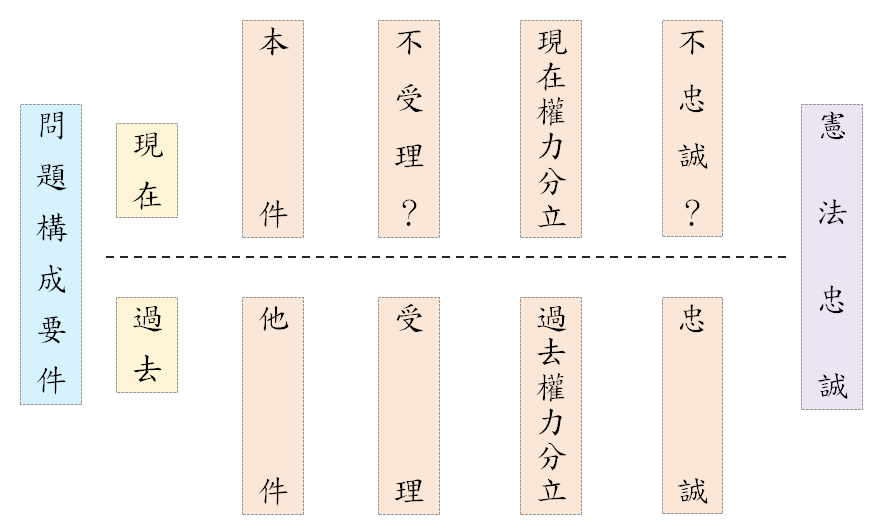 本件聲請受理與否對權力分立之意涵監察院就各方所提司法院大法官應為不受理之回應司法院大法官於本件公開說明會，從未將相關機關與六位學者之論點影附過院，故監察院無從就相關論點提供完整充分論述，若有論辯不足或誤解之處，不宜歸咎監察院。有認為「中央或地方機關於行使職權，適用憲法發生疑義，或適用法令或命令，發生有牴觸憲法之疑義者，得向司法院大法官聲請釋憲。但監察院在行使監察調查權時，並非黨產條例之狹義主管機關，本件釋憲所行使之調查權，和監察委員行使糾正、糾舉、彈劾權，並無直接關係，而應不受理」之論點。首先，調查權行使，係作為監察工作之核心職權，並非僅為工具性權力，在我國五權憲法結構下，與其他各權相較，明定於憲法第95條與第96條，具有特別意義，不得因釋字第375條之反面解釋，而否定調查權該當於司法院大法官審理案件法第5條第1項第1款所稱之行使職權，其所提係屬姚瑞光大法官少數意見，並非憲政慣例，業如前述；又有關監察權之內容包括憲法所列舉之各規定，其實質認定範圍應為監察權之核心事項，不宜由其他權力機關決定範圍，否則將其限定於憲法第90條所定之彈劾、糾舉及審計權，透過該條反對解釋，豈非更為了事，質言之就司法權而言，憲法第77條規定：「司法院為國家最高司法機關，掌理民事、刑事、行政訴訟之審判，及公務員之懲戒。」而憲法解釋之規定於憲法第171條與第173條，可以說違憲審查非行使司法權嗎；再者，退萬步言，依照「本件釋憲所行使之調查權，和監察委員行使糾正、糾舉、彈劾權，並無直接關係，而應不受理。」之命題，然其所稱之直接關係所指為何，其命題在邏輯上意義不明？先以邏輯思考做命題假設，將「行使調查權」以符號P表示，而將「行使糾正、糾舉、彈劾權」Q表示，如前揭所述，行使之調查權是否必然糾正、彈劾與糾舉，應視其他權力就該調查報告之合作或衝突或基於監察權合議決定情形，並依據憲法所定之法定要件與行政權對於監察權之態度而定，則P⇒Q不成立，則P（行使調查權）並非Q（行使糾正、糾舉、彈劾權）之充分條件，亦即行使調查權並非行使彈劾權等之充分條件，然而基於辯證法將主客觀顛倒、Q⇒P成立，則行使調查權是行使糾正等權之必要條件，故兩者之間並不互為「充分必要條件」；再者使用否證，~P⇒~Q成立則Q⇒P為真，~Q⇒~P不成立則P⇒Q不成立為真，亦即行使調查權係作為行使糾正、糾舉、彈劾權之必要條件，而非充分條件為真，如果本問題之「直接關係」係指充分必要條件，則該問題之命題錯誤，不會有任何國家行為從開始到結束之所有行為，互為充分必要條件，舉例而言，從刑事訴訟程序包含「偵查」「起訴」「審判」「執行」，偵查為所有其後階段之必要條件，但非充分條件，司法院大法官可以要求檢察官偵查時，必然要起訴嗎，否則偵查不算行使職權？豈非逼檢察官陷人於罪，同理，司法院大法官可以要求監察院行使調查權時，必然要表彰或擔保未來一定要行使糾正、糾舉、彈劾權之關連性，否則不能提起釋憲嗎，因為未表彰關連性，則行使調查權並非行使職權，Q的其他必要條件P’，難道是由司法院大法官所補充嗎，難道不是監察權核心事項嗎？若如此，憲法有關彈劾權、糾正權與糾舉權規定與監察法均可廢除，反正未來只要以行使調查權事項聲請釋憲時，監察院必須聽命大法官就行使糾正、糾舉、彈劾權關連性載明之所謂憲法觀點，如此司法權可以堂而皇之取代監察權，監察院深深相信上開見解，違反基本邏輯必不會成立，從而，就此問題並無疑義，司法院大法官自應為受理決定。學者李建良部分，其提到「司法院大法官審理案件法規定，中央機關要聲請釋憲，必須是行使憲法上職權時，且必須與憲法疑義有關，而監察院並非黨產條例的適用機關，本案不在法院大法官審理案件法的適用範圍，應不受理。」然李建良除前揭本院所述疑義外，並於司法院釋字第530號解釋並無任何批判性意見，反稱：「若謂司法院大法官釋憲制度屬於司法權的一環，則依『先程序，後實體』的訴訟原則，在探究本號解釋的實質內容之前，宜先就本件釋憲案的聲請要件及審理程序問題，略作說明。按監察院最初決議聲請大法官解釋，係出於監察院對於系爭命令是否違反法律保留原則一節，與司法院見解有異。就此而言，其所提聲請似屬統一解釋。惟按司法院大法官審理案件法第7條第1項所定得聲請統一解釋的事項，係指國家機關就其職權上適用『法律或命令』所持見解，與他機關見解有異。就系爭問題而言，其雖與所謂『命令』相涉，但非關該等命令的『適用』，而是該等命令是否牴觸憲法的問題，故不符合統一解釋的要件。次就憲法解釋而言，依司法院大法官審理案件法第5條第1項第1款規定，得提起解釋憲法者，有三種情形：一、國家（中央或地方）機關於行使職權，適用憲法發生疑義。二、國家機關因行使職權與其他機關之職權，發生適用憲法上之爭議。三、適用法律或命令發生有牴觸憲法之疑義。就本案而言，監察院在第一份聲請書中雖謂：「其（按指：監察院）適用法律與命令發生有牴觸憲法之疑義」，惟因監察院並未適用系爭命令，故應非上述第三種情形，至於其究屬第一種或第二種情形，則有進一步說明的必要。依憲法增修條文第7條第1項規定，監察院為國家最高監察機關，行使彈劾、糾舉及審計權，故監察院得針對系爭案件發動調查權，並作成違憲的認定，進而提出糾舉案，蓋此乃憲法所賦予之職權，換言之，監察院對於國家機關有無違法或違憲的疑義，享有認定的權限，其若認為國家機關所定命令有違憲情事，本可依憲法所賦予的職權提案予以糾正，無須以大法官解釋是賴，監察院對於法務部提出糾正，即是行使糾舉權的具體表現。然則，憲法第97條第1項規定：『監察院經各該委員會之審查及決議，得提出糾正案，移送行政院及其所有關部會，促其注意改善。』據此規定，監察院得提出糾正案的對象僅限於『行政院及其有關部會』，而不及於司法院，故監察院即使認定司法院有違憲情事，仍無從對之提案糾正（無從行使職權），至於彈劾案則因系爭命令難以歸咎為特定人員所為，亦有行使上的困難。於此情形下，監察院若要進一步對司法院有所糾正，唯有透過釋憲案的提起，而其理由應是『行使職權，適用憲法發生疑義』，而非『行使職權與其他機關之職權，發生適用憲法上之爭議』，蓋嚴格言之，監察院之所以提出釋憲案，實乃出於憲法對於監察院職權有所限制所致，而非因監察院與司法院之間發生權限爭議，故於本件釋憲案中，大法官似居於『補充監察權』的地位，而非嚴格意義的權限爭議解釋機關。」等語。依據上開見解，不論如何，似認為該件聲請仍有司法院大法官審理案件法第5條第1項第1款規定之適用，然何以就該件採取「寬鬆解釋」，而於本件採「嚴格解釋」，其理由為何？學者林明昕稱：「機關聲請釋憲的要件包括『行使職權』，但監察院在本案中行使的調查權，只算是職權下的附屬手段，除非能連結到未來的糾正或彈劾案，否則不應受理。」除反於司法院大法官過去受理之憲法程序慣例，另如前所述，世界各國監察制度係以廣泛調查權行使，作為監察工作之核心職權，並非僅為工具性權力，在我國五權憲法結構下，與其他各權相較，明定於憲法第95條與第96條，具有特別意義，行政行為調查後發見並無違法，但適用法律係違憲法律，因其違憲時所依據法律，係由立法院制定通過，處理法令違憲問題，涉及否決立法行為效力，監察院就行政機關合法行為，尚無從提案糾正與彈劾，僅能移送憲法唯一處理法令違憲之機關-司法院大法官審查，透過有權解釋憲法機關做出終局決定。司法院大法官解釋後若認為係屬違憲，而行政機關仍行使所謂抵抗權時，拒絕執行司法院大法官之憲法解釋時，監察權方能就其行政權提出彈劾與糾正，調查權亦構成所有監察權之核心基礎，監察院行使各項職權，必然會行使調查權提出調查報告，但是否會彈劾或糾正，則應基於監察權合議決定，並視憲法所定之法定要件與行政權對於監察權之態度而定等語，學者林明昕所提不受理理由，似有疑義。學者楊子慧稱其提3萬字報告，認應採德國列舉規定審查云云，然監察院於有限時間內，查其所著「憲法訴訟」乙書，恕監察院直言，並無發見楊子慧就「如何採取列舉規定審查乙途，而得以不受理」提出說明，其又略稱：「本件聲請案不應受理，且監察院的調查權只是決定要否彈劾、糾舉的附隨功能，監察院雖臚列黨產條例諸多缺失，但都不是監察院的憲法職權，行使職權是司法院大法官審理案件法的核心要件，監察院應先具明本案有行使職權之內涵，黨產條例已變成監察院調查的課題本身，而非監察院行使職權所涉及的法律，顯然不符司法院大法官審理案件法之要件。」等語。有關調查權是否為行使職權已如前述，然就「行使職權」要件寬嚴部分，據其憲法訴訟乙書中，析論我國機關聲請法令違憲解釋之程序乙文略以，依據司法院大法官審理案件法第5條第1項規定之文義與體系解釋，必須符合「行使職權」之要件，其列舉涂懷瑩「程序從寬認定說」、朱武獻「維護憲法，具有解釋價值從寬認定說」與吳信華「客觀程序相對主觀化」界定為「與法定職權之行使有關，而有請求解釋之重要公共利益說」，惟其並未表明贊成何說；其復於三分之一以上立委行使職權部分，列舉許宗力「放寬行使職權適用法律要件」說、吳信華「與法定職權之行使有關，而有請求解釋之重要公共利益說」、陳新民：1.「行使職權為集體行使職權」說，2.「院會表決未果」說與3.限於「實證法及法規命令說」-指生效法令，亦未表明贊成何說？然其於「機關聲請釋憲於憲法訴訟法規範草案」乙節卻又同意刪除「行使職權」要件，認為解決現行實務爭議，僅需參酌德國實務限於「需闡明或澄清之法令違憲問題具有憲法重大客觀公益」始得聲請憲法法庭裁判，學者楊子慧著書有關「行使職權」這個要件，是否為司法院大法官審理案件法核心要件不明，然似採德國法規範刪除要件即可解決爭端。不論如何，然縱採吳信華「客觀程序相對主觀化」界定為「與法定職權之行使有關，而有請求解釋之重要公共利益說」及其分類，本件何以不與監察權有關，又不具有重要公共利益，其所論是否無稽，尚待查證。學者蘇彥圖稱：「過去實務上常採『監察院例外主義』，亦即對具有特殊性的監察院採更寬鬆的認定，但並沒有明文規定，建議大法官能藉本案定出見解，決定到底要採『監察院例外主義』還是『機關聲請一體適用』，若在兩種見解中游移不定，恐被質疑藉此「選案受理」等語。首先，監察院例外主義，出於蘇彥圖所著論文何處不明，依據前述論述，行使調查權乃監察院憲法所規定職權之一，其調查權行使範圍，涵蓋監督機關所主管法令，並無所謂「監察院例外主義」之問題。行政院代表政務委員羅秉成認為，監察院本件聲請案不符合「依法行使職權」與「適用法律有違憲疑義」兩個法定要件，且以往監察院提出的釋憲聲請案，亦有遭有被大法官決議不受理的情況。監察院調查權之行使，係監察委員之功能性權力，並非憲法所規定之監察院法定職權，即彈劾、糾舉與糾正權，監察委員以行使監察調查權為由，向司法院大法官提出法令違憲的釋憲聲請，必須符合目的性，黨產條例並非行政院所提法案，監察院本次聲請釋憲目的，如果不是導向糾正，而是希望導向黨產條例違憲，那麼，大法官會議在受理監察院釋憲聲請時，就必須要回歸到司法院大法官審理案件法規定，其並引用釋字第589號稱必須是處理本院監察委員退職案件始能聲請釋憲等語。惟行政院代表全然不瞭解五權分立制度與運行，其引用釋字第589號恰好是沒有行使憲法所規定之監察權，恕難以一一指駁。不當黨產處理委員會（下稱黨產會）於107年7月11日所提意見之回應：黨產會稱：「中央或地方機關依據大審法第5條第1項第1款前段，抑或者同條項款後段聲請釋憲時，參酌大院歷來不受理決議之見解，應具體指明其行使何種職權之事項發生違憲疑義，而不得僅因其受人民陳情而聲請司法院大法官釋憲」，監察院回應如下：本件聲請釋憲主旨：為調查「據訴，『政黨及其附隨組織不當取得財產處理條例』於105年8月10日公布施行，行政院除怠於移請覆議及聲請釋憲外，並設不當黨產處理委員會，違反『中央行政機關組織基準法』之限制，其相關行政作為違反法治國原則與正當法律程序原則等情」乙案，本院因行使調查權適用政黨及其附隨組織不當取得財產處理條例發生有牴觸憲法第1條、第15條、第16條、第23條、第171條第1項及憲法增修條文第3條第3、4項規定之情形，並與憲法所揭櫫之法治國原則下之法安定性原則、法律保留原則、法律明確性原則、比例原則及正當法律程序、權力分立與制衡原則有所扞格等疑義，爰依司法院大法官審理案件法第5條第1項第1款規定聲請解釋。（監察院聲請解釋憲法理由書第1頁）即指出係為「本院因行使調查權適用政黨及其附隨組織不當取得財產處理條例發生有牴觸憲法第1條、第15條、第16條、第23條、第171條第1項及憲法增修條文第3條第3、4項規定之情形」等語，業明確表明係屬行使調查權，不知為何黨產會沒發見？有關疑義或爭議之性質與經過，及涉及之憲法與法令條文處，（監察院聲請解釋憲法理由書第6頁）已敘明本院於105年12月16日立案調查「據訴，『政黨及其附隨組織不當取得財產處理條例』於105年8月10日公布施行，行政院除怠於移請覆議及聲請釋憲外，並設不當黨產處理委員會，違反『中央行政機關組織基準法』之限制，其相關行政作為違反法治國原則與正當法律程序原則等情」乙案（關係文件二），又本院於行使調查權適用相關法律發生牴觸憲法疑義時，得依違憲審查程序向貴院大法官聲請解釋而予受理之案例均迭有前例 （關係文件三）。系爭條例乃為我國憲政史上首見以特別法授權行政權對特定政黨之財產要求為廣泛性之申報、調查，並採行禁止處分、逕命回復移轉財產權等具有準司法性質之行政處分之立法，恐有立法及行政侵入司法權之虞，其規範內容是否牴觸我國憲法所依據之民主憲政精神，實具有憲法上之原則重要性，有予以違憲審查之必要，爰依司法院大法官審理案件法第5條第1項第1款規定，聲請解釋等語。不但再次重申是行使調查權，更表明該「法令違憲問題具有憲法重大客觀公益」黨產會稱：1.「監察院調查權本身並非獨立之監察權，而係基於糾正、彈劾等監察權之目的所為之，則其調查權之行使自應受監察權目的之限制。……監察院之調查權屬輔助性及工具性權力，其存在及行使應受制度目的所限制，亦即，監察院僅在為行使彈劾、糾舉、糾正權之必要範圍內始得行使其調查權。」、2.「黨產條例係由立法者所制定，屬立法權之行使，故行政機關有無違法、失職尚與黨產條例有無違憲無關，不問黨產條例是否有違憲疑義，皆無法用以認定行政權有違法、失職之情事，監察院自無從予以糾正或彈劾。」、3.「監察院係以民眾陳情黨產條例違憲為由，直接就立法者甫於105年制定之黨產條例主張違憲，顯見本件不僅與監察院事後對公務人員或其所屬機關之彈劾及糾舉（糾正），以及為行使該等彈劾、糾舉之調查等監察權之行使無關，亦與憲法委託監察院行使監察權以監督、制衡行政權之本旨無涉。」云云。監察院回應如下：有關監察調查權是否僅為工具性權力，業如前述。退萬步言，縱認為行使調查權僅限於黨產會所稱「監察院僅在為行使彈劾、糾舉、糾正權之必要範圍內始得行使其調查權」，請問所謂「必要範圍」由誰認定？是行政權、司法權或是黨產會，為何「必要範圍」是由其他權力認定，監察院作為憲法最高監察機關不能認定，理由為何？此命題邏輯亦如伍、一所述。其稱「黨產條例係由立法者所制定，屬立法權之行使，故行政機關有無違法、失職尚與黨產條例有無違憲無關，不問黨產條例是否有違憲疑義，皆無法用以認定行政權有違法、失職之情事，監察院自無從予以糾正或彈劾。」所有的法律均為立法權所制定，此問題核心基礎在於監察權有無法令違憲審查權的發動權，在為合法性監督下，作為最高監察機關是否必須遵照憲法第171條規定：「法律與憲法牴觸者無效。法律與憲法有無牴觸發生疑義時，由司法院解釋之。」為合憲性審查，業如前述。本件提出調查報告時黨產條例已公布生效，其相關爭議持續不斷，監察院就行政行為為合法性審查，並無背離所謂事後權（遍觀憲法本文從無稱監察權為事後權之規範）。黨產會稱：「司法違憲審查制度一直存在「抗多數決的難題與困境」(countermajoritarian difficulty)：何以多數民意支持通過的法案，得由不具有民意基礎的，不直接負政治責任的大法官宣告違憲？違憲審查是否存在著「反多數」的性格？是故，為了調和憲政秩序的控制與民主國原則之衝突，避免違憲審查制度表面上係為維護憲政秩序與權力分立價值，實際上卻反而過度擴權進而反噬或侵害其他憲政部門之權限與憲法價值，故除了前述基於司法權本質與事務本質所生之限制或要求外，吾人亦相當重視大法官受理案件是否符合法律所設之規定。基於對權力分立原則之維護及司法抗多數難題之緩和，大法官關於違憲審查權限之發動與行使，必須詳加檢驗聲請釋憲者是否確實符合大審法第5條第1項各款之要件規定，避免釋憲部門過度浮濫受理案件，忽略了規範之限制與制度意旨外，造成權力分立之破壞與失衡。」云云，監察院回應如下：該論點似採所謂美國「司法最小主義」與「結構最小主義」，然依據西元2012年2月聯邦最高法院訴訟規則第10條（依據調卷複審令狀進行複審時考量事項）規定：「對於調卷複審令狀之審查，並非基於權利，而是基於司法裁量權，調卷複審令狀聲請僅有具備必要是由始得批准。……」與我國截然不同，在美國並非聲請人之權利；而在我國司法院大法官審理案件法就法律違憲審查之憲法依據係為憲法第171條規定，監察院作為最高監察機關在未訂定司法院大法官審理案件法，基於監察權發見「法律與憲法有無牴觸發生疑義時」咨請司法院解釋，合乎五權憲法法理，業如前述，就聲請憲法解釋部分係屬監察院權利，而不同於美國聯邦最高法院為「司法裁量權」，況美國聯邦最高法院採分散審查權，各法院均有違憲審查權，因屬「司法裁量權」且「個案審理」受理與否，並無侵害行政權與立法權權力分立界限。反觀我國係屬大陸法系國家，在憲法、司法院大法官審理案件法、歷年司法權與監察權互動所形成憲法程序慣例，形成監察權與司法權之權力分立之界限，司法院大法官承認監察權（含調查權）之「抽象違憲審查權」發動，實際保障監察權違法審查與違憲審查之抽象存在，而監察權就司法院大法官「抽象違憲審查權」執行之監督，保障司法院大法官「抽象法令審查權」之具體存在，兩者相輔相成。因採司法最小主義或結構最小主義，就黨產條例司法權不敢或不欲審查，而改變此種長年監察權與司法權憲政運作，究竟是否符合司法最小主義，非無疑義。黨產會稱：「基於權力分立原則之精神，各機關聲請釋憲亦應考量其『機關功能理論』與『核心權限理論』，聲請機關針對其職權行使認為有憲法疑義或法令違憲之情事欲聲請釋憲，應指行使其憲法上核心職權，而不及於手段或附屬法定職權，否則恐有藉職權行使之名義而任意開啟釋憲程序，干擾其他機關行使權力之疑慮。」等語，監察院回應如下：黨產會於本問題從「機關功能理論」與「核心權限理論」推論，「因其就其本身之任務及職權最為熟悉，且可期待其相較於（非被委託任務及權限之）其他機關更明瞭是否適用憲法發生疑義或適用法令發生抵觸憲法之疑義，故立法者乃以機關『行使職權』作為該機關聲請釋憲之要件，以該機關而非他機關得聲請釋憲，此亦符合事物本質及功能分配原理，難謂過度限制釋憲權之發動及損及大法官行使釋憲權之核心領域，更無侵害他機關履行憲法或法律所委託職務之核心領域可言。循此意旨以論，中央機關依據系爭規定聲請釋憲時，必須符合『行使職權』及『適用憲法發生疑義，或適用法律與命令發生有牴觸憲法之疑義』等要件，否則要件不符合，大法官應不予受理。」等語，進而稱「大審法第5條第1項第1款，所稱『行使職權』，係指聲請機關行使其憲法上核心職權，而不及於手段或附屬法定職權，否則恐有藉職權行使之名義而任意開啟釋憲程序，干擾其他機關行使權力之疑慮。」云云。監察院認為該項論理頗為矛盾，如係指僅有黨產機關主管機關行政院（黨產會）就黨產條例涉有違憲疑義聲請釋憲，何以立法者開出空白支票之後行政機關要限縮自己職權聲請釋憲，何以就五權分立下，行政權具有「法律違憲審查權」之發動的行政特權，何以監察權具有「法律違憲審查權」違反機關功能最適原則（詳如前述），引用該文蘇永欽所稱「其他憲法機關權力之行使造成實質妨礙或導致責任政治遭受破壞，例如剝奪其他憲法機關為履行憲法賦予之任務所必要之基礎人事與預算；或剝奪憲法所賦予其他國家機關之核心任務；或逕行取而代之，而使機關彼此間權力關係失衡等等情形。」檢視本件聲請釋憲案，大法官如受理本案，是否導致黨產會行使權力立即遭受妨礙或監察權剝奪黨產會核心任務，或造成監察院取代黨產會行使職權之權力關係失衡情形呢？監察院作為中華民國最高監察機關，其核心任務即是就其他憲法機關（不含立法權）為合法性監督與合目的性監督，從憲法所賦予監察職權較司法權而言，不具有司法裁判之法拘束力，如何干擾行政權行使職權，黨產會所云，顯非的論。黨產會稱：「本案監察院依系爭規定聲請釋憲是否合法為分析：首先，本件監察院作為中央機關，依大審法第5條第1項第1款後段為釋憲聲請，其並無同條項第3款後段三分之一立委聲請釋憲時，立委職權多半並非在適用法律之問題，監察院於憲法與法律上所肩負之職權甚為明確，且確有適用各類法律之可能性，故系爭規定關於『行使職權、適用法律』之要件解釋，當無如第3款後段有『合目的性補充』之必要；次者，退步言之，依據大院釋字第603號解釋所示意旨，依據大審法第5條第1項第1款為聲請仍應具有『聲請解釋必要性』（該號解釋以『修法未果』作為呈現），縱使對『聲請解釋必要性』之判斷從寬，參酌前述許玉秀大法官之見解，也至少必須在『行使職權』與『違憲疑義』之間具備因果關聯。本件監察院聲請究竟基於何種職權？其主張黨產條例之規定有違憲疑義一事，與其職權究竟有何關連？上開質疑於監察院所提之聲請釋憲書中並未有明確說明；再者，若以學者吳信華教授之見解分析，依據大審法第5條第1項第1款聲請釋憲須具備『與職權有關，而有請求解釋（闡明）之公共利益』，然本件監察院關於本件聲請釋憲之相關規範，莫說其本非屬監察院之職權行使範圍，也於其職權毫無關聯性，監察院更未闡明由其提出聲請之公共利益何在？末者，本件聲請全然與監察院之法定職權無涉，已於第一題（四）中有詳細論述。故不論以何種見解觀點，本件監察院聲請皆不符合條文法意『行使職權、適用法律』之要求，本件釋憲聲請案並不符合審理案件法之聲請要件，大院對此應為不受理之決議。」云云。監察院回應如下：首先黨產會承認「監察院於憲法與法律上所肩負之職權甚為明確，且確有適用各類法律之可能性」，惟其質疑「行使職權」與「違憲疑義」之間所具備因果關聯，此係為許玉秀大法官於釋字603號解釋就立法機關發見有違憲疑義時，得否聲請憲法解釋所為之意見，其係因「立法權」之職權本質所造成之困惑，是否適用「監察權」亦非無疑。縱依據許玉秀大法官論述：「但是行使職權與發生憲法疑義或法律違憲疑義之間應該有因果關聯，因此行使職權這個要件的重要性，在於產生憲法疑義或法律違憲疑義，是因為行使職權而產生，亦即，不可單純因為對於法律規範有違憲疑義,就提出違憲審查的聲請。」依據上開文字作邏輯思考命題假設，將「行使調查權」以符號P表示，而將「發見法律違憲疑義」Q表示，如前揭所述監察權行使職權之流程，在本案中，監察院行使之調查權導致「發見法律違憲疑義」，則P⇒Q成立，則P（行使調查權）是Q（發見法律違憲疑義）之充分條件，亦即行使調查權是發見法律違憲疑義之充分條件，然而基於辯證法將主客觀顛倒，在本案中，「發見法律違憲疑義」必然需「行使調查權」，此點從憲法與監察法所述前述流程得證Q⇒P成立，則本案「行使調查權」是「發見法律違憲疑義」之必要條件；再使用否證，~P⇒~Q成立則Q⇒P為真，~Q⇒~P成立則P⇒Q為真，在本案中，則P⇔Q亦即「行使調查權」與「發見法律違憲疑義」兩者之間互為充分必要條件，具有因果關係，顯而易見，自不待言。另「與職權有關，而有請求解釋（闡明）之公共利益」部分，本案主旨稱：「就其所稱本院因行使調查權適用政黨及其附隨組織不當取得財產處理條例發生有牴觸憲法第1條、第15條、第16條、第23條、第171條第1項及憲法增修條文第3條第3、4項規定之情形，並與憲法所揭櫫之法治國原則下之法安定性原則、法律保留原則、法律明確性原則、比例原則及正當法律程序、權力分立與制衡原則有所扞格等疑義。」說明貳、疑義或爭議之性質與經過稱：「恐有立法及行政侵入司法權之虞，其規範內容是否牴觸我國憲法所依據之民主憲政精神，實具有憲法上之原則重要性，有予以違憲審查之必要」說明參、聲請解釋法令牴觸憲法之理由及所持之立場與見解（節略）結論稱：「……黨產條例『一見即明』地違反法治國基本原則與正當法律程序。且為達成『轉型正義』在國家未處於緊急狀態之情況，即使用下位階法律將憲法破棄，將『非違憲政黨』之生命棄置、驅逐於法規範之外，業造成法秩序之例外狀態，縱在承認法治國家有國家緊急權下，黨產條例之全體規範，除未採修憲程序進行外，就憲政過渡程序之憲法漏洞，未以符合法治國基本原則與正當法律程序之法規範加以填補，已超越國家緊急權合憲性基礎之法理，該項立法顯有違憲法及憲法增修條文所揭之民主國原則、法治國原則及權力分立與制衡原則等，難容於現代國家之憲法體系。」等語，監察院行使調查權適用黨產條例發見有違憲疑義，所提上開理由難道不是「公共利益」嗎？黨產會稱：「使各憲政機關動輒在並無任何職權行使、也未有涉及任何機關職權之情況下，自栩為立法院之立法審查機關，甚至成為司法院之上級機關，進而大量交辦憲法解釋案件，使大法官淪為憲法議題之說明機關，失去釋憲部門篩選案件之適當機制，造成負面影響甚鉅。」云云，監察院回應如下：有關監察院是否會成為立法審查機關或司法院之上級機關，就監察權發動「法令違憲審查權」是否侵害權力分立原則，業如前揭所述，另就監察院聲請數量而言，從36年行憲迄今計71年，期間監察院聲請釋憲計55件，平均每年約0.77件，由於監察院為合議制機關，聲請釋憲先需提出調查報告，送請業管委員會審議，再經司法及獄政委員會就是否符合司法院大法官審理案件法之構成要件為程序審查，最後需經監察院院會以討論事項議決。其監察行政審查流程，約需耗時3個月，許多聲請釋憲案均胎死腹中，黨產會主委亦知之甚詳，如何能發生監察院「大量交辦憲法解釋案件」之情形，並非事實。綜上所述，尼采在善惡的彼岸書中曾說：「與怪物戰鬥的人，應當小心自己不要成為怪物。當你長久凝視深淵時，同時深淵也在凝視你。」，卡謬說：「我反抗，故我們存在」，正如耶林在「為法律而奮鬥」提及，法的目標是和平，而實現和平的手段是奮鬥，大凡一切權利的前提就在於時刻準備去主張權利。法律不僅是思想，而是活的力量。在為法律奮鬥中，反抗者將自己置身於自我覺醒當中，這就是為什麼作為反抗者，不僅是就違背法律價值說「不」的人，同時也是對於自己捍衛法律價值說「是」的人。然而，然而在人類的歷史上，反抗者成為掌權者常會不擇手段而成為極權者與獨裁者，如果目的是正義的，可以不擇手段、可以殺人嗎？如果是合法，就可以不顧一切依法行政嗎？可以為了正義讓渡一切合理手段的作法嗎？作為反抗者在向世界中心不斷吶喊的同時，也應該無時無刻追求「真理」的意義，不是因為自由而可以反抗，而是必須透過反抗，才能擺脫奴役而帶來真正的自由。本件釋憲案正如釋憲理由書結論所提「回顧歷史，人類錯誤多在愚昧中不斷重複發生，採用違法手段追求正義，正義不因而會實現」使用違憲的法律暴力，將使國民再也不尊重法律，將迫使受到權利侵害的人，成為「威尼斯的商人」，法律將喪失定分止爭功能，臺灣社會必更加紊亂。正義的實現必須依賴理性的法律。司法院大法官作為國家「理性」法律制度捍衛者，責任何其艱鉅，在此重大憲政時刻，自不宜輕易退縮，而損傷司法威信，監察院期待司法權如同聖經所說：「公義使邦國高舉（箴言第14章第34節）；我在公義的道上走，在公平的路中行（箴言第8章第20節）」，為臺灣民主憲政之發展建立重要之里程碑。